      FERIE W DRAWNIE organizowane przez: DOK,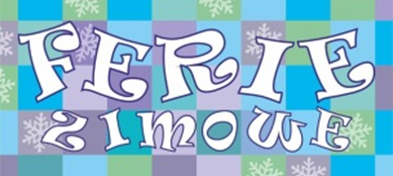         Bibliotekę Publiczną, Miejski Klub Sportowy „Drawa Drawno”,         oraz Drawieński Park Narodowy w dniach 28.01-08.02.2019 r. UWAGI  DO  PROGRAMU  FERYJNEGO: Z wyjątkiem filmów Objazdowego Kina Cyfrowego w środę 06 lutego 2019r. udział  w pozostałych propozycjach DOK, Klubu MKS Drawa Drawno i Biblioteki Miejskiej jest nieodpłatny dla uczestników. Zasady częściowej odpłatności za niektóre zajęcia DPN zawarte są poniżej w  punkcie 5W wyjątkowych przypadkach zastrzegamy sobie możliwość zmiany programu W przypadku sprzyjającej śnieżnej aury planujemy kulig zimowy, w którym każda osoba niepełnoletnia musi mieć pełnoletniego opiekuna. Informację o planowanym kuligu zamieścimy oddzielnie na stronach internetowych w terminie minimum 2 dni przed jego realizacjąBiblioteka Publiczna w Drawnie oraz Drawieński Ośrodek Kultury informują, że udział  dziecka w zajęciach w okresie ferii, jest jednoczesnym wyrażeniem zgody rodzica/opiekuna na publikowanie wizerunku dziecka na stronach internetowych www.bibliotekadrawno@wp.pl, www.dokdrawno.pl, www.drawno.pl oraz profilu facebookowym Drawieńskiego Ośrodka Kultury. W przypadku zastrzeżeń ze strony rodziców/opiekunów  prosimy o kontakt z pracownikami biblioteki oraz ośrodka kultury.PROGRAM WARSZTATÓW PRZYRODNICZYCH  DPN FERIE 2019         Czas trwania 4-6 lutego 2019 r.         Zajęcia przeznaczone są dla dzieci ze Szkół Podstawowych (dla klas IV-VIII)         Miejsce: Sala edukacyjna DPN, Punkt Informacji Turystycznej „Wodny Świat” w Głusku,                                                  teren wokół jeziora w Drawnie4 lutego godz. 10.00 – 14.00 prowadzi Ewa Wnuk Gławdel, Elwira Ziółkowska„Ekoznaki czyli m.in.: czym różni się ślad od tropu, czy zima śpiewają ptaki, co nie śpi zimą” – wycieczka terenowa do miejsce biwakowania „Drawnik”- Spotkanie w Sali edukacyjnej przy dyrekcji DPN i przedstawienie programu warsztatów. - Przejście na miejsce biwakowania „Drawnik” od dyrekcji DPN  żółtym szlakiem wzdłuż jez. Adamowo (prezentacja śladów bobrów, tropów zwierząt, głosów ptaków, opowieści o zwierzętach zimą).- Ognisko i pieczenie kiełbasek (kiełbaski we własnym zakresie), zakończenie warsztatów, powrót do dyrekcji DPN wynajętym busem. 5 lutego godz. 10.00 – 14.00, prowadzą: Ewa Wnuk Gławdel, Elżbieta Gizicka, Aleksandra Gancarczyk„Pokazać to, co niewidoczne” – wyjazd do Punktu Informacji Turystycznej „Wodny Świat”                          w Głusku- Spotkanie w Sali edukacyjnej przy dyrekcji DPN i przedstawienie programu dnia. - Przejazd do Punktu Informacji Turystycznej „Wodny Świat” w Głusku.- Opowieści Pani Oli o rybach rzek i jezior DPN w oparciu o gatunki umieszczone w akwariach.- O korzystaniu z wód rzeki Drawy na przestrzeni dziejów opowie Pani Ewa- „Omiń kaczkę, zabierz śmieć” – zabawy w symulatorze spływu kajakowego.- Krzyżówki przyrodnicze, puzzle, rebusy.6 lutego godz. 10.00 – 13.30, prowadzi Grażyna Kugiel z Gospodarstwa Agroturystycznego                               „7 Ogrodów”.„Rękodzieło z motywem przyrodniczym”- Spotkanie w Sali edukacyjnej przy dyrekcji DPN i przedstawienie programu dnia. - Przejazd od Łowicza Wałeckiego- Wykonywanie magnesów z gipsu z motywem zwierzęcia.- „Dary natury w naszych rękach” - wykonywanie mydełek z surowców naturalnych.- Poczęstunek: herbata, ciasto. ZASADY UDZIAŁU W WARSZTATACH DPN1. W zajęciach może wziąć udział max. 20 osób. 2. Nabór na warsztaty prowadzi Drawieński Park Narodowy. Udział w zajęciach możliwy jest po dostarczeniu do dyrekcji DPN ZGŁOSZENIA UDZIAŁU umieszczonego na stronie 2 Programu Warsztatów do dnia 28.01.2019 r. 3. ZGŁOSZENIE można dostarczyć osobiście lub zeskanowane drogą mailową na adres dpn@dpn.pl. Obowiązuje kolejność zgłoszeń. 4. DPN przysługuje prawo do odwołania zajęć jeżeli liczba zgłoszeń lub chętnych na zajęcia w poszczególne dni będzie mniejsza niż 10 osób. 5. UWAGA: zajęcia w Gospodarstwie Agroturystycznym „7 Ogrodów” są płatne. Zajęcia kosztują 15 zł od osoby i trwają ok. 1,5 godz. W cenie wliczono poczęstunek w postaci herbaty i ciasta. 6. Ze względów organizacyjnych prosimy o wpłaty w/w kwoty w pierwszym dniu zajęć do osoby prowadzącej zajęcia, która zakupi bilety wstępu do Gospodarstwa Agroturystycznego dla każdego uczestnika. 7. Przejazdy busem na trasach : „Drawnik” - Drawno, Drawno-Głusko-Drawno,  Drawno-Łowicz Wałecki-Drawno pokrywa Drawieński Park Narodowy.…………………………………………………………………………………………….........Prosimy rodziców lub opiekunów o wycięcie i podpisanie zgłoszenia udziału/ oświadczenia oraz  dostarczenie dokumentu do dyrekcji DPN w terminie wskazanym w zasadach udziału. ZGŁOSZENIE UDZIAŁU i OŚWIADCZENIE RODZICÓW LUB PRAWNYCH OPIEKUNÓW UCZESTNIKA WARSZTATÓW PRZYRODNICZYCH ORGANIZOWANYCH W DRAWIEŃSKIM PARKU NARODOWYM Wyrażam zgodę na uczestnictwo mojego dziecka (podopiecznego)..........................................................................................., nr tel. ……………………………………….. w warsztatach przyrodniczych, które odbędą się   w dniach 4-6.02.2019 r. Biorę pełną odpowiedzialność za jej/jego zachowanie.Wyrażam zgodę na udzielenie pomocy medycznej w nagłych wypadkach. Biorę pełną odpowiedzialność za samodzielne przybycie mojego dziecka do dyrekcji DPN, za powrót z zajęć do domu, za udział w wycieczce terenowej wokół jeziora Adamowo wraz z pobytem na miejscu biwakowania „Drawnik”, wyjazd i pobyt w PIT „Wodny Świat” w Głusku oraz wyjazd i pobyt w Gospodarstwie Agroturystycznym „7 ogrodów”. Drawno, dnia ......................................... .                                                                                               ..............................................................................                                                                                                                 podpis rodzica/prawnego opiekunaGodziny Rodzaj zajęć                  Organizator MiejsceI TYDZIEŃ                                          28.01.2019r.- poniedziałek                       I TYDZIEŃ                                          28.01.2019r.- poniedziałek                       I TYDZIEŃ                                          28.01.2019r.- poniedziałek                       I TYDZIEŃ                                          28.01.2019r.- poniedziałek                       11001230FERIE Z KSIĄŻKĄ ,,KŁOPOT”                                  J. CHMIELEWSKIEJ + działanie plastyczneBiblioteka DRAWNOCzytelnia Bibl. Publicznej1200 – do ok. 1500Korzystanie z trzech konsoli PlayStation4;                 3 gry: FIFA 19 (piłka nożna), Gran Turismo Sport (wyścigi samochodowe) Crash Bandicut (gra przygodowo, zręcznościowo, platformowa).DOKHOL kina „WEDEL”10001400CERAMIKA DLA KAŻDEGO otwarte zajęcia sekcji ceramicznejDOKPracownia ceramiczna1430BALANS – otwarte zajęcia sekcji tanecznejDOKSala biesiadna1515CUKSY – otwarte zajęcia sekcji tanecznejDOKSala biesiadna17001830 TRENING PIŁKI NOŻNEJdla dzieci w wieku 6-10 latMKS „DRAWA Drawno”Sala gimnast. S.P                     29.01.2019r. – wtorek                     29.01.2019r. – wtorek                     29.01.2019r. – wtorek10001300CERAMIKA DLA KAŻDEGO -  zajęcia dla grupy dzieci i młodzieży ze świetlic wiejskichDOKPracownia ceramiczna1200 – do ok. 1500Korzystanie z trzech konsoli PlayStation4; Gry: FIFA 19, Gran Turismo Sport, Crash Bandicut DOKHOL kina „WEDEL”                   30.01.2019r. – środa                   30.01.2019r. – środa                   30.01.2019r. – środa1200 – do ok. 1500Korzystanie z trzech konsoli PlayStation4; Gry: FIFA 19, Gran Turismo Sport, Crash BandicutDOKHOL kina „WEDEL”10001200PLASTOLANDIA „Mozaikowy świat”DOKPracownia plastyczna12001330FERIE Z KSIĄŻKĄ ,,JESTEM NAJSILNIEJSZY”M. RAMOS + działanie plastyczneBiblioteka DRAWNOCzytelnia Bibl.Publicznej1430BALANS – otwarte zajęcia sekcji tanecznejDOKSala biesiadna1515CUKSY – otwarte zajęcia sekcji tanecznejDOKSala biesiadna17001830TRENING PIŁKI NOŻNEJdla dzieci w wieku 6-10 latMKS „DRAWA Drawno”Sala gimnast. S.P                       31.01.2019r.- czwartek                       31.01.2019r.- czwartek                       31.01.2019r.- czwartek1200 – do ok. 1500Korzystanie z trzech konsoli PlayStation4; Gry: FIFA 19, Gran Turismo Sport, Crash BandicutDOKHOL kina „WEDEL”1200Teatrzyk dla dzieci „LODOWA KRAINA”KRAK-ART Studio Teatralne w KrakowieDOKSala biesiadna                                                               01.02.2019r. – piątek                                                               01.02.2019r. – piątek                                                               01.02.2019r. – piątek                                                               01.02.2019r. – piątek1200 – do ok. 1500Korzystanie z trzech konsoli PlayStation4; Gry: FIFA 19,Gran Turismo Sport, Crash BandicutDOKHOL kina „WEDEL”10001300GRY STOLIKOWE - Fajny czas z drugim człowiekiem…DOKSala biesiadna13301500FERIE Z KSIAŻKĄ ,,PIĘCIU  NIEUDANYCH” B. ALMAGNY + działanie plastyczneBiblioteka DRAWNOCzytelnia BibliotekiPublicznejII TYDZIEŃ                                      04.02.2019r. –poniedziałekII TYDZIEŃ                                      04.02.2019r. –poniedziałekII TYDZIEŃ                                      04.02.2019r. –poniedziałekII TYDZIEŃ                                      04.02.2019r. –poniedziałek1000-1400„Ekoznaki czyli m.in.: czym różni się ślad od tropu, czy zima śpiewają ptaki, co nie śpi zimą; Szczegóły pod programem feryjnymZajęcia w oparciu o wcześniejsze zapisy Drawieński Park NarodowySala edukacyjna DPN ul Leśników10001130KARAOKE – „BĄDŹ GWIAZDĄ”; poczuj atmosferę prawdziwej sceny w światłach reflektorów… DOKSala kina WEDEL12001400CIASTECZKOWO - warsztaty kulinarne dla chętnychUwaga: dzieci z kl. I-III i młodsze zapraszamy wyłącznie z osobami dorosłymiDOKSala biesiadna14001530FERIE Z KSIĄŻKĄ ,,OCZY”                                         J. CHMIELEWSKIEJ + działanie plastyczneBiblioteka DRAWNOCzytelnia Bibl.Publicznej17001830TRENING PIŁKI NOŻNEJdla dzieci w wieku 6-10 latMKS „DRAWADrawno”Sala gimnastyczna S.P                                                            05.02.2019r.-wtorek                                                            05.02.2019r.-wtorek                                                            05.02.2019r.-wtorek1000-1400„Pokazać to, co niewidoczne” –  wyjazd do Punktu                       Informacji Turystycznej „Wodny Świat” w Głusku; szczegóły pod programem feryjnym; Zajęcia w oparciu o wcześniejsze zapisyDrawieński Park NarodowySala edukacyjna DPN ul Leśników10001230WARSZTATY TWÓRCZE - spotkanie integracyjne dla dzieci i młodzieży ze świetlic wiejskichDOKSala biesiadna 1300Film familijny - niespodziankaDOKSala kina WEDEL1400-1600Otwarte WARSZTATY RYSUNKU dla młodzieży z klas gimnazjalnych SPDOKSala „za kratą”              06.02.2019r. – środa              06.02.2019r. – środa              06.02.2019r. – środa1000-1400„Rękodzieło z motywem przyrodniczym” (Spotkanie                  w Sali edukacyjnej przy dyrekcji DPN..); Szczegóły pod programem feryjnym; Zajęcia w oparciu o wcześniejsze zapisyDrawieński Park NarodowySala edukacyjna DPN ul Leśników1200- 1330FERIE Z KSIĄŻKĄ ,,JA BOBIK” E. KOZYRY- PAWLAK + działanie plastyczneBiblioteka DRAWNOCzytelnia Bibl.Publicznej1000Ok godz.1045Spektakl teatralny dla dzieci: „ZŁOŚLIWOŚCI JEJ KRÓLEWSKIEJ MOŚCI”- Teatr MASKA z Krakowa; Po spektaklu:Godzinne animacje wokół Królowej Śniegu   DOKsala biesiadna DOK1400 1600Film animowany pt. „ASTERIKS I OBLELKS: Tajemnica Magicznego Wywaru”Cyfrowe Kino Objazdowe  Wehikuł Filmowy; DOKSala kina WEDEL1400 1600Film familijny „CHŁOPIEC Z BURZY”Bilety na każdy film do nabycia przed seansem w cenie:normalny 18zł,  ulgowy (leg szk, stud.)16 złCyfrowe Kino Objazdowe  Wehikuł Filmowy; DOKSala kina WEDEL1700 1830TRENING PIŁKI NOŻNEJdla dzieci w wieku 6-10 latMKS „DRAWA Drawno”Sala gimnast. S.P                                                          07.02.2019r.-czwartek                                                          07.02.2019r.-czwartek                                                          07.02.2019r.-czwartek1300-1500  ZABAWA KARNAWAŁOWA dla wszystkich chętnych (z DJem Irkiem)DOKSala biesiadna 1500 -1545Teatrzyk dla dzieci „CYRK LEŚNYCH ROBACZKÓW”                                                                     KRAK-ART Studio Teatralne w KrakowieDOKSala biesiadna         08.02.2019r. –piątek         08.02.2019r. –piątek         08.02.2019r. –piątek1100 -1230ANIMACJA LED-SHOW pt. „BAJKOWY WYMIAR ŚWIATŁA I OGNIA”DOKSala kina  „WEDEL”1300-1430FERIE Z KSIĄŻKĄ ,,O KSIĘŻNICZCE, KTÓRA BEZ PRZERWY ZIEWAŁA” + działanie plastyczneBiblioteka DRAWNOCzytelnia Bibl.Publicznej SERDECZNIE ZAPRASZAMY!!! SERDECZNIE ZAPRASZAMY!!! SERDECZNIE ZAPRASZAMY!!! SERDECZNIE ZAPRASZAMY!!!